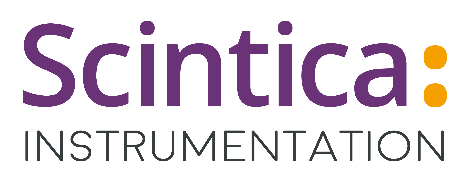 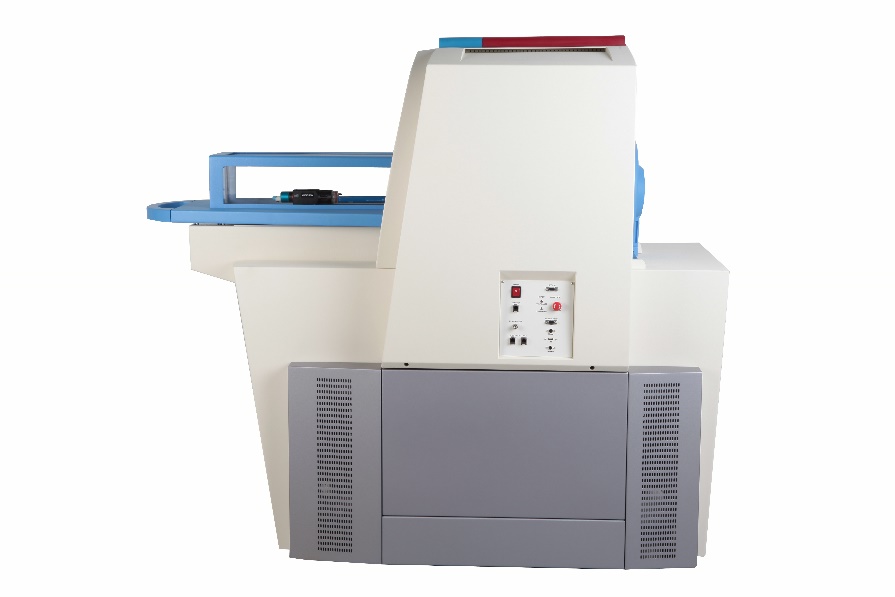 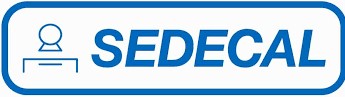 SuperArgus PET/CTUnique technologies enabling advanced applications in PET/CT PRODUCT SPECIFICATION 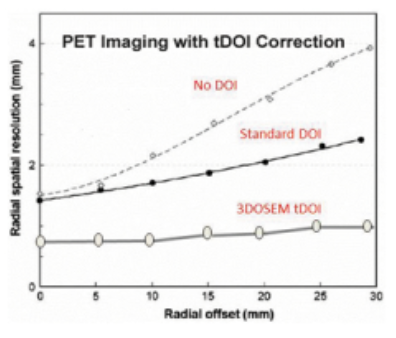 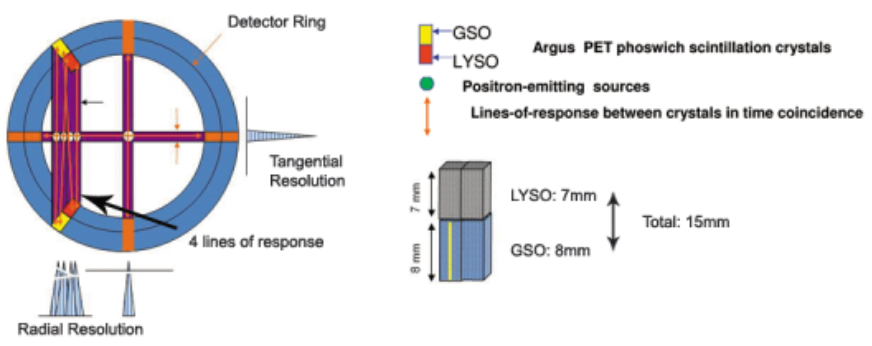 ModelArgus CompactSuperArgus PET/CT 2rSuperArgus PET/CT 4rSuperArgus PET/CT 6rSuperArgus PET/CT 2RSuperArgus PET/CT 4RSuperArgus PET/CT 6RSuperArgus PET/CT 4PSuperArgus PET/CT 6PAnimalsMice onlyMice, rats and marmosetsMice, rats and marmosetsMice, rats and marmosetsMice, rats, marmoset, rabbits (3 kg)Mice, rats, marmoset, rabbits (3 kg)Mice, rats, marmoset, rabbits (3 kg)Non-human primates; canine; porcine, murine (10 kg)Non-human primates; canine; porcine, murine (10kg)Dynamic AFOV100 mm220 mm220 mm220 mm350 mm350 mm350 mm650 mm650 mmStatic AFOV100 mm50 mm100 mm150 mm50 mm100 mm151 mm100 mm150 mmTFOV50 mm80 mm80 mm80 mm120 mm120 mm120 mm210 mm210 mmBore size55 mm90 mm90 mm90 mm160 mm160 mm160 mm260 mm260 mmDetectors322856844896144128192DOI crystals10816946418928283921622432448486724326464896